Home Learning Activities 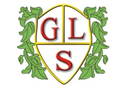 Class: P3     Week: 2   Week Beg: 26th OctoberMathsWrite out your 5X times tables MathsWrite out your number bonds to 20MathsVisit top marks and have a go at some of the Maths games MathsSort out the different coins in your adult’s purse and tell your adult what each of the coins areMathsHow many pairs of socks are in your drawer? How many pairs in your parents drawer? Who has more?EnglishKeep a daily diary of your time at home. What did you do today? EnglishTo tell a recount from memoryIn this lesson, we will hear, map, step and speak a recount.https://classroom.thenational.academy/lessons/to-tell-a-recount-from-memory-6wtk0r EnglishRead your book for 20minutes a day EnglishWrite a letter to a friend or family memberEnglishTo deepen understanding of a recount through roleplayIn this lesson, we will take on the role of the painter Ma Liang using drama.https://classroom.thenational.academy/lessons/to-deepen-understanding-of-a-recount-through-roleplay-cgv38c PSHEWash and dry the dishesPSHERing a relative to see how they areComputingPractise your typing skills on ABCyaComputingGo on Purple Mash and create a picture on thereARTDraw and decorate a pumpkin and put it in your window. PEHave a go at the Joe Wicks workout on YoutubePEThrow a ball up in the air and see how many times you can catch it before it touches the floor. PEJoin in with some yoga (try cosmic kids on youtube)PEStretch every part of your body from your head down to your toes. Name the different body parts as you go.PEWalk/Jog up and down stairs 10 times.TopicWatch bbc bitesize clip ‘What should I do with my rubbish?’Talk about recycling and why it is important.Find out which materials we can recycle and which we can’t. Make a list. https://www.bbc.co.uk/bitesize/clips/z9p9j6f  TopicWatch ‘Three little pigs’ Horrible History on Youtube and compare it to our version of the story. What is different?What is the same?https://www.youtube.com/watch?v=hDZwKfZ7G1k TopicHelp to set the table at meal times.SCIENCEFOOD TECHAsk an adult to help you make a cup of tea